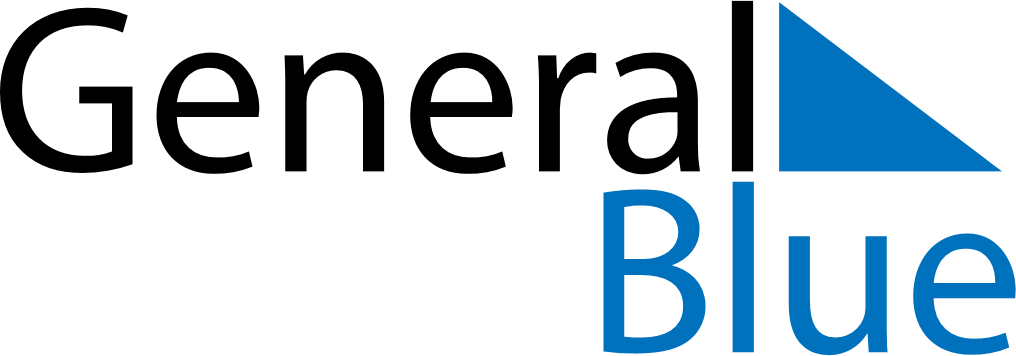 October 2024October 2024October 2024October 2024October 2024October 2024Kallithea, GreeceKallithea, GreeceKallithea, GreeceKallithea, GreeceKallithea, GreeceKallithea, GreeceSunday Monday Tuesday Wednesday Thursday Friday Saturday 1 2 3 4 5 Sunrise: 7:20 AM Sunset: 7:08 PM Daylight: 11 hours and 47 minutes. Sunrise: 7:21 AM Sunset: 7:07 PM Daylight: 11 hours and 45 minutes. Sunrise: 7:22 AM Sunset: 7:05 PM Daylight: 11 hours and 43 minutes. Sunrise: 7:23 AM Sunset: 7:04 PM Daylight: 11 hours and 40 minutes. Sunrise: 7:24 AM Sunset: 7:02 PM Daylight: 11 hours and 38 minutes. 6 7 8 9 10 11 12 Sunrise: 7:25 AM Sunset: 7:01 PM Daylight: 11 hours and 35 minutes. Sunrise: 7:26 AM Sunset: 6:59 PM Daylight: 11 hours and 33 minutes. Sunrise: 7:27 AM Sunset: 6:58 PM Daylight: 11 hours and 30 minutes. Sunrise: 7:28 AM Sunset: 6:56 PM Daylight: 11 hours and 28 minutes. Sunrise: 7:29 AM Sunset: 6:55 PM Daylight: 11 hours and 26 minutes. Sunrise: 7:30 AM Sunset: 6:53 PM Daylight: 11 hours and 23 minutes. Sunrise: 7:30 AM Sunset: 6:52 PM Daylight: 11 hours and 21 minutes. 13 14 15 16 17 18 19 Sunrise: 7:31 AM Sunset: 6:50 PM Daylight: 11 hours and 19 minutes. Sunrise: 7:32 AM Sunset: 6:49 PM Daylight: 11 hours and 16 minutes. Sunrise: 7:33 AM Sunset: 6:48 PM Daylight: 11 hours and 14 minutes. Sunrise: 7:34 AM Sunset: 6:46 PM Daylight: 11 hours and 11 minutes. Sunrise: 7:35 AM Sunset: 6:45 PM Daylight: 11 hours and 9 minutes. Sunrise: 7:36 AM Sunset: 6:43 PM Daylight: 11 hours and 7 minutes. Sunrise: 7:37 AM Sunset: 6:42 PM Daylight: 11 hours and 4 minutes. 20 21 22 23 24 25 26 Sunrise: 7:38 AM Sunset: 6:41 PM Daylight: 11 hours and 2 minutes. Sunrise: 7:39 AM Sunset: 6:39 PM Daylight: 11 hours and 0 minutes. Sunrise: 7:40 AM Sunset: 6:38 PM Daylight: 10 hours and 57 minutes. Sunrise: 7:41 AM Sunset: 6:37 PM Daylight: 10 hours and 55 minutes. Sunrise: 7:42 AM Sunset: 6:36 PM Daylight: 10 hours and 53 minutes. Sunrise: 7:43 AM Sunset: 6:34 PM Daylight: 10 hours and 51 minutes. Sunrise: 7:44 AM Sunset: 6:33 PM Daylight: 10 hours and 48 minutes. 27 28 29 30 31 Sunrise: 6:45 AM Sunset: 5:32 PM Daylight: 10 hours and 46 minutes. Sunrise: 6:46 AM Sunset: 5:31 PM Daylight: 10 hours and 44 minutes. Sunrise: 6:47 AM Sunset: 5:29 PM Daylight: 10 hours and 42 minutes. Sunrise: 6:48 AM Sunset: 5:28 PM Daylight: 10 hours and 40 minutes. Sunrise: 6:49 AM Sunset: 5:27 PM Daylight: 10 hours and 37 minutes. 